The Cursillo is an encounter with Christ.Cursillo is pronounced “kur-see-yo” and is a movement that promotes a spiritual revitalization of our world.  The transfer of the values of Christ to others with whom we come in contact is the Christianization that Cursillo promotes.Cursillo awakens a consciousness of power and the mission to become a leader in the work of Christian renewal, with the support of Christian community.RescheduledMen’s Spring Cursillo #126March 2 - 5, 2023Women’s Spring Cursillo #115March 16 - 19, 2023Men’s Fall Cursillo #126Sept. 28-Oct. 1, 2023Women’s Fall Cursillo #116October 19-22, 2023Men’s Spring CursilloMay 4 – 7, 2023Women’s Spring CursilloMay 11 – 14, 2023 Men’s Fall CursilloNovember 2 – 5, 2023Women’s Fall CursilloNovember 9 – 12, 2023All weekends are held at theSt. Joseph’s Retreat Center inTipton, In.For more information http://www.cursillo-cicc.orgCursilloAn Encounter with Christ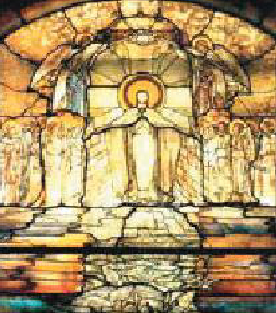 Bring your Spirituallife into focus.Embrace a unique method of finding, forming,and sustaining lay leadership in the Church.Energize your SpiritualityThrough CursilloCursilloAn Encounter with ChristAs your faith is challenged in a pluralistic world, ask yourself . . .Do you want to live your faith in your daily life?Do you desire a Christian Community with which to share your faith journey?Do you wish to enrich your relationship with God?Do you want to be more confident in sharing your faith with our secular world?If you answered “yes” to these questions, Cursillo will help you develop, live and share your spirituality in today’s society.A three-day weekend helps youexperience your Catholic faith morefully.  You are motivated to engage in a spiritual life filled with joy, laughter and enthusiasm.  Discover an enhanced relationshipwith God.  Discussions, led by a team of Catholic lay people and spiritual advisors, will emphasize:the meaning of grace and the Sacramentsthe need for prayer and ways  of living life in union with GodCursillo provides a two part method to help sustain and nurture you.Group Reunions:  Informal gatherings of 3-5 people who meet regularly to share their faith and support each other in their spiritual life.Ultreyas:  Gatherings of Group Reunions.  They share experiences,pray together, and socialize.  Cursillistas share their spirituality and gain insight and ideas that can enhance their Christian life. You must have a sponsor who is active in Cursillo.  The sponsor is responsible for preparing you for the weekend.Your sponsor also helps to establish you in a Group Reunion near where you live or work and introduces you to the Ultreya in your area.If you are married, ideally both you and your spouse should be willing to participate.  Since the Sacraments are an important part of the Catholic Cursillo, members of other faiths are encouraged to attend a Cursillo of their own denomination.Due to the intensity of the weekends,persons recently divorced, grieving the loss of a loved one, or suffering for whatever reason, should wait for a less stressful time before applying.For More Information ContactThe Challenge . . .Where did Cursillo Start?Cursillo de Cristiandad or “short course in Christianity” is the full name for Cursillo. This movement of the laity within the Catholic Church started in Majorca, Spain in the 1940’s.The founders, who were dedicated in helping Catholics to know Christ better, wanted to give the laity a renewed spirituality and a clearer understanding of how Christ can work through them.The Cursillo movement came to the United States in 1957 where the first weekend was held in Texas. It was conducted entirely in Spanish.The Cursillo movement and its method are highly encouraged by the Catholic Church.Upcoming English WeekendsUpcoming Spanish WeekendsIt Begins with a WeekendIt Continues by SharingHow to ParticipateYour Parish Representative: